     25.11.2023   Замечательный трогательный праздник, посвященный   Дню матери провели учащиеся начальной школы. К празднику   учащиеся  начальной школы , занимающиеся  в кружке по технологии в центре «Точка Роста», приготовили своими руками  много красивых подарков мамам. Все  мамы искренне благодарили за прекрасный праздник и подарки!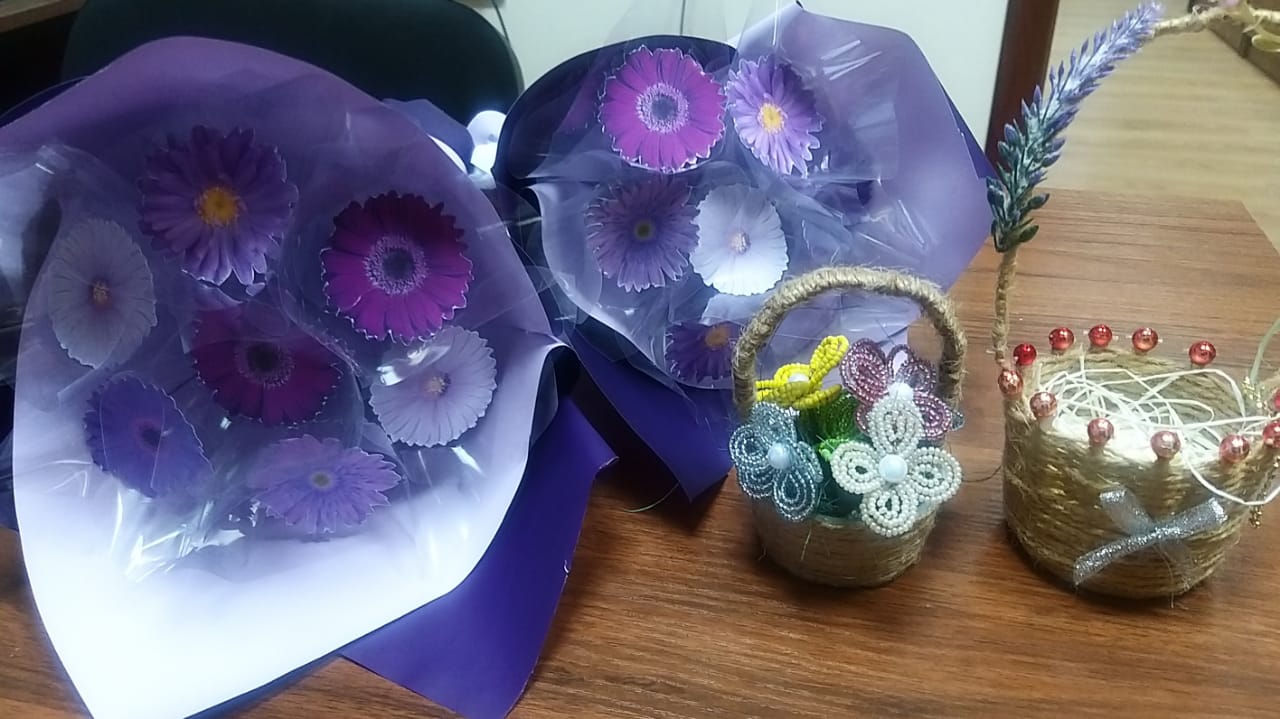 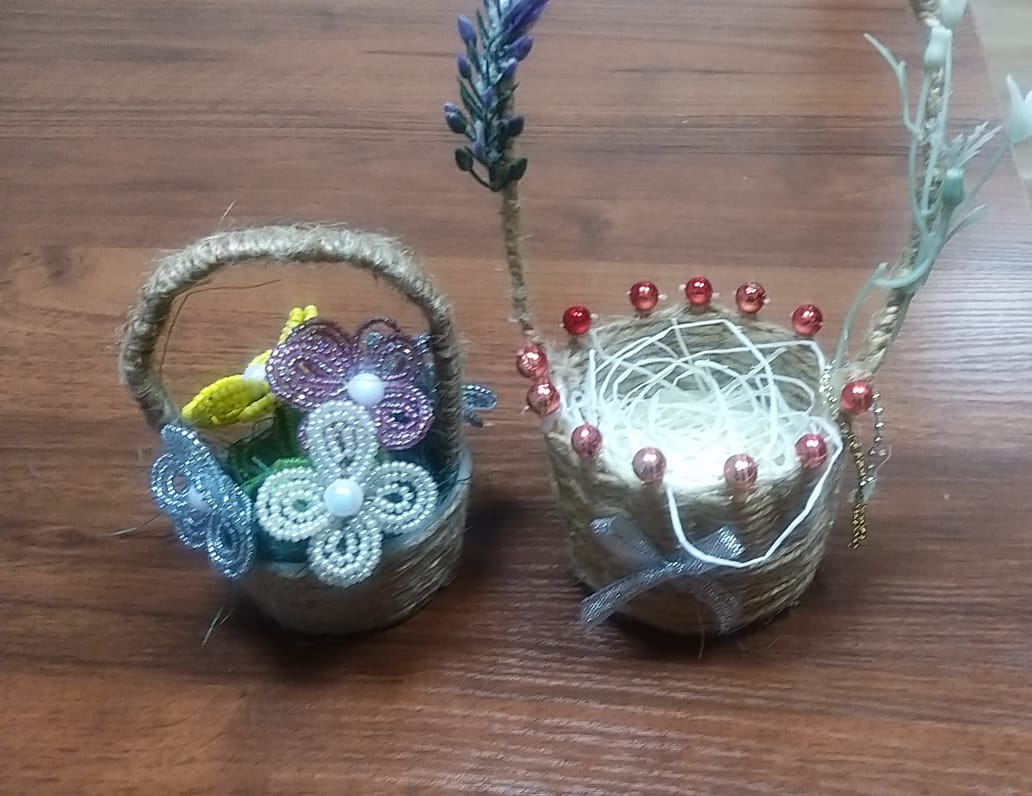 